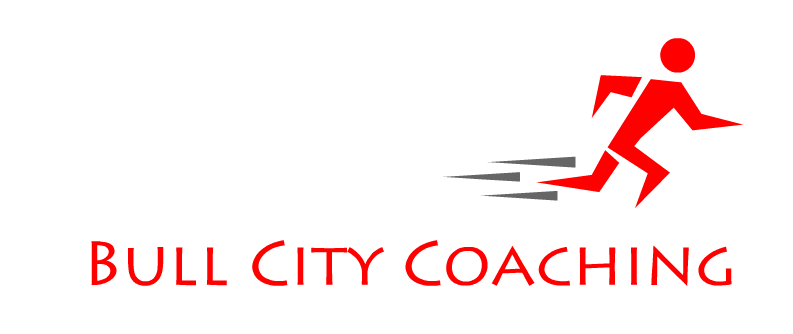 Please fill out the form below so I can develop a stronger picture of your goals and needs. Once submitted I will respond within 24 hours!Name:	Email: Age:	Sex:	How long have you been running?  	On average, how many miles do you complete a week?  How many races have you entered in your lifetime?  What areas of running would you like advice?  	List a few short-term and long-term goals you have for your running career. What other additional information would you like to add?